На территории городского округа Тольятти  Самарской области организуется и проводится Всероссийская патриотическая акции Года памяти и славы «Флаги России. 9 мая»При публикации новостей о реализации акции «Флаги России. 9 мая» рекомендовано использовать хэштеги #ФлагиРоссии9мая #ГодПамятииСлавы.Данная акция призвана организовать всероссийский флешмоб, основная цель которого показать единение населения, несмотря ни на какие обстоятельства. В прошлые годы «море флагов текло» по улицам российских городов, сейчас оно должно переместиться в дома и на участки. Акция должна проводиться в строгом соответствии с санитарно-эпидемиологическими требованиями в условиях действующего в Самарской области режима повышенной готовности.При проведении акции необходимо рассказать жителям о возможности присоединиться к акции и о возможности размещения на своих страницах в социальных сетях постов о проведении акции. Общие рекомендации по размещению флагов России в рамках акции:Правильное расположение флагаПри размещении флага полотнища должны располагаться слева направо, если смотреть на фасад здания.Единичное размещение флагаНе рекомендуется на период проведения Акции совместное размещение иных флагов, а также исключено размещение флагов, содержащих запрещенную символику и любые формы дискриминации. Правильная локацияФлаг должен быть заметным! При выборе места для размещения уличного флага нужно принять к сведению:текущие видимость и обозрение: они должны быть свободными, хорошо просматриваемыми;флаг должен реять свободно, не цепляясь за другие флагштоки, ветки деревьев, провода, ограждения и здания;расстояние между вывешиваемым флагом и другими объектами (деревьями, стенами зданий, иными флагштоками) должно составлять не менее чем 2 метра.Размещение без древкаПри вывешивании без древка флаг может быть расположен горизонтально (то есть полосы флага параллельны горизонтальной плоскости), либо вертикально (полосы флага перпендикулярны горизонтальной плоскости).В последнем случае белая полоса полотнища должна находиться слева с точки зрения стоящего лицом к флагу.Полотнище может быть растянуто по стене или подвешено при помощи бытовых крепежей к подоконнику, карнизу, оконной раме и т.д. Конструкция должна быть эстетически приемлемой, без дополнительных видимых предметов быта.Размещение с использованием древкаЕсли для размещения стяга используется древко, его необходимо закрепить под углом в 60 или 90 градусов надежной конструкцией при помощи любых бытовых крепежей к подоконнику, карнизу, оконной раме и т.д. с обеспечением безопасного размещения! Важное условие, размещения флага на древко – его возможность развеваться на ветру!Контроль над вывешенным флагомЕсли вы учли все предыдущие рекомендации, не забудьте проверять конструкцию на предмет ее надежности, чтобы флаг не оказался на пешеходной зоне или проезжей части в результате падения Надлежащий видНа флаге не должно быть посторонних изображений, перед вывешиванием убедитесь, что флаг в надлежащем состоянии, без загрязнений и не измят. Рекомендуем с определённой периодичностью осматривать флаги на предмет механических повреждений и загрязнений.ДопускаетсяНе допускается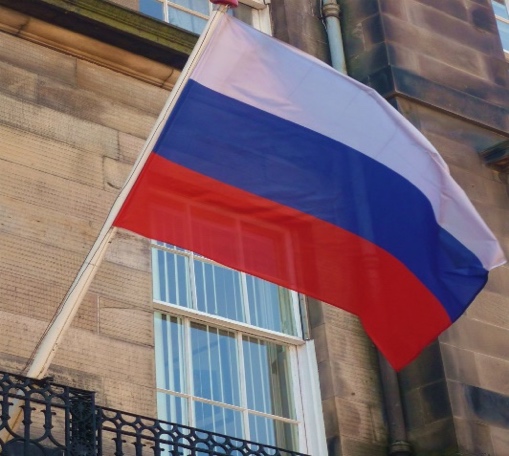 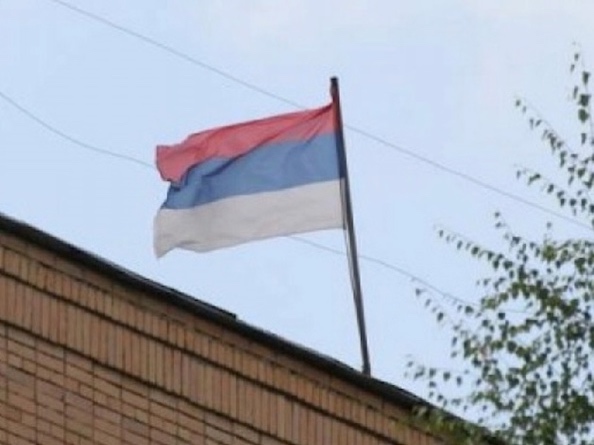 ДопускаетсяВозможный вариант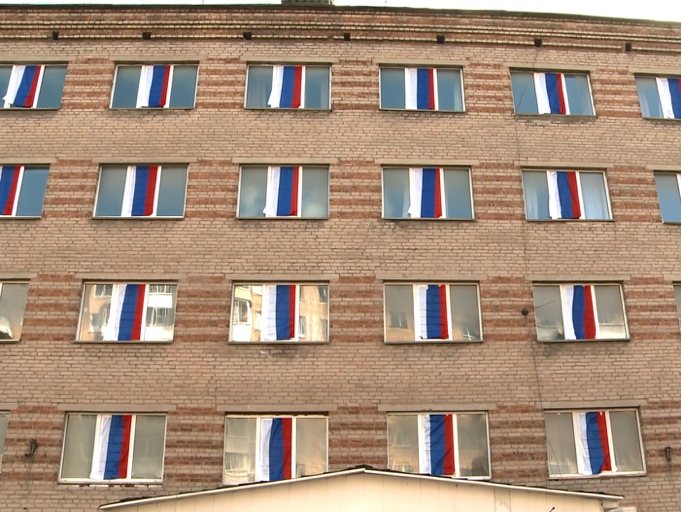 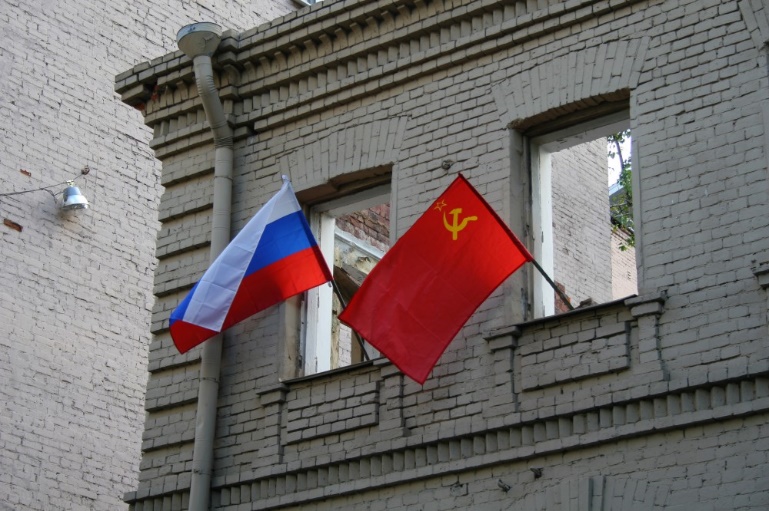 ДопускаетсяНе допускается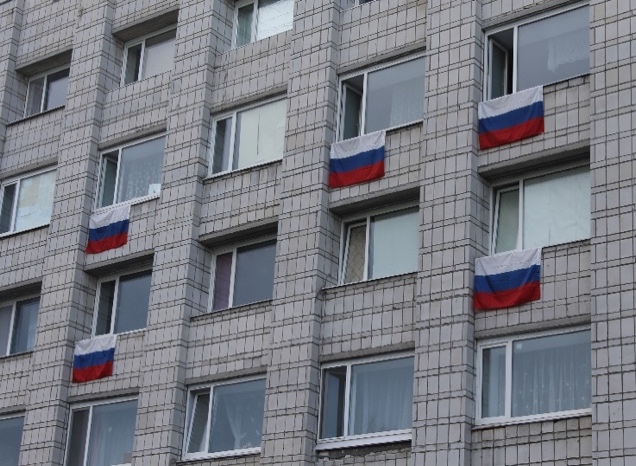 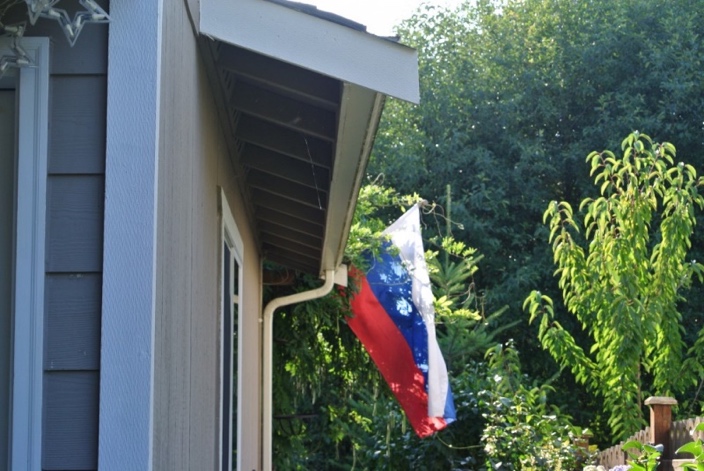 ДопускаетсяНе допускается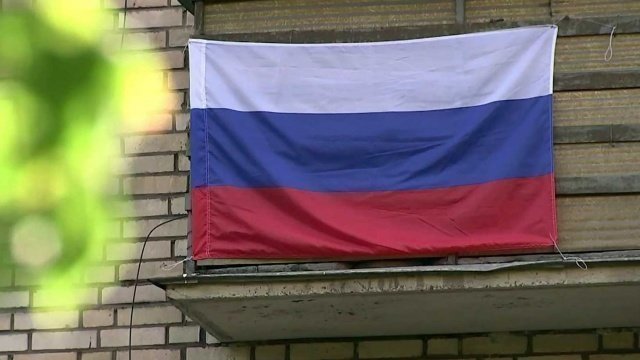 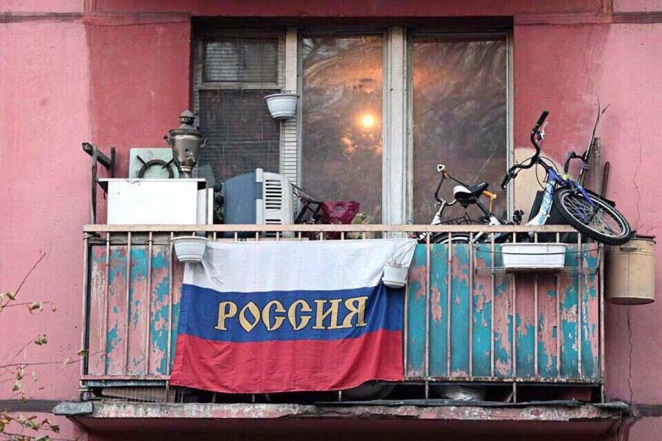 ДопускаетсяНе допускается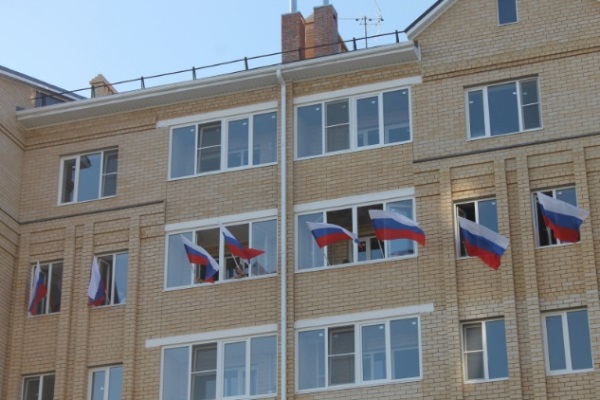 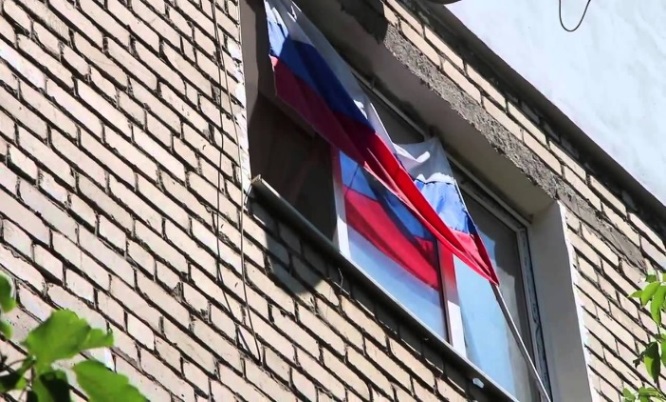 ДопускаетсяНе допускается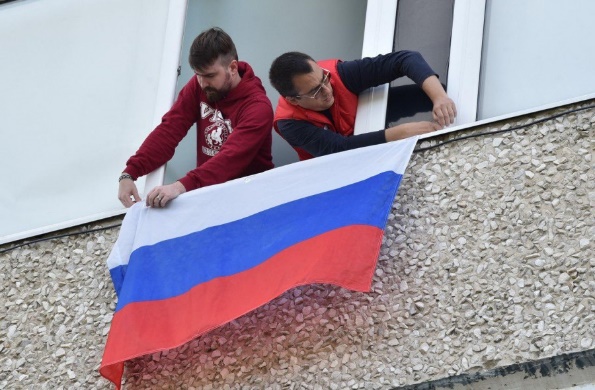 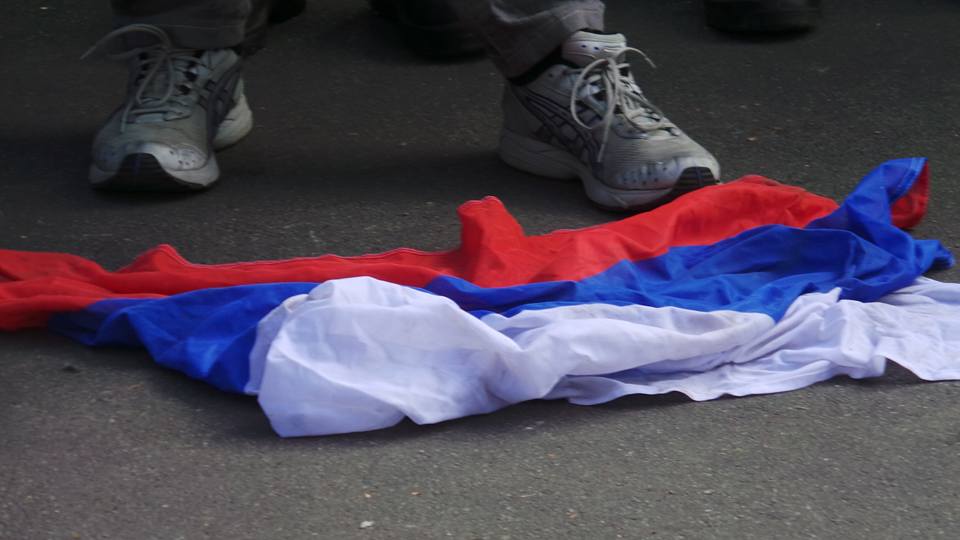 ДопускаетсяНе допускается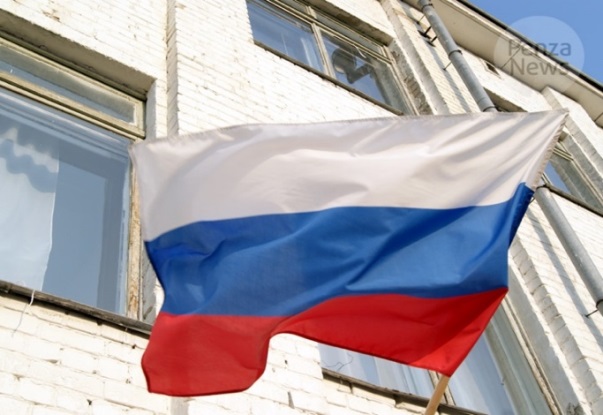 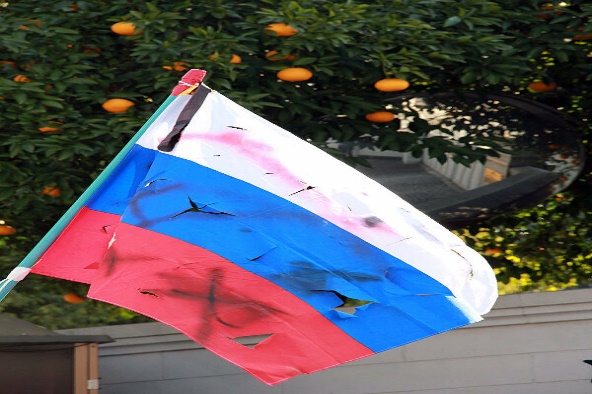 